ПОЯСНИТЕЛЬНАЯ ЗАПИСКАк отчету об исполнении консолидированного бюджетаРаздел I «Организационная структура субъекта бюджетной отчетности»Полное наименование: Комитет финансов Ленинградской областиЮридический адрес:191311 г. Санкт-Петербург, Суворовский проспект, д. 67Фактический адрес:191311 г. Санкт-Петербург, Суворовский проспект, д. 67Комитет финансов Ленинградской области (далее - Комитет) обладает статусом финансового органа Ленинградской области - субъекта Российской Федерации и является органом исполнительной власти Ленинградской области, обеспечивающим формирование и реализацию единой государственной финансовой, налоговой и бюджетной политики в Ленинградской области, осуществляющим составление проекта областного бюджета Ленинградской области и организацию исполнения областного бюджета Ленинградской области, исполнительно-распорядительные функции по управлению финансами Ленинградской области и координацию деятельности в сфере бюджетных правоотношений органов исполнительной власти Ленинградской области в соответствии с Постановлением Правительства Ленинградской области от 27 мая 2014 № 191 «Об утверждении положения о комитете финансов Ленинградской области и признании утратившими силу отдельных постановлений Правительства Ленинградской области».Комитет возглавляет Марков Роман Иванович - Первый заместитель Председателя Правительства Ленинградской области – председатель комитета финансов Ленинградской области (распоряжение Губернатора Ленинградской области от 29.10.2015 № 701-рг).Обязанности главного бухгалтера возложены на начальника департамента бюджетного учета и консолидированной отчетности – главного бухгалтера Комитета Ивакину Марину Валерьевну (распоряжение Губернатора Ленинградской области от 25.01.2021 № 58-рг).Годовой отчет об исполнении консолидированного бюджета Ленинградской области и бюджета территориального государственного внебюджетного фонда за 2023 год сформирован на основании показателей:- годового отчета об исполнении областного бюджета Ленинградской области;- годовых отчетов об исполнении консолидированных бюджетов муниципальных районов и городского округа Ленинградской области;- годового отчета об исполнении бюджета территориального государственного внебюджетного фонда.Годовой отчет об исполнении бюджета территориального государственного внебюджетного фонда представлен Территориальным Фондом обязательного медицинского страхования Ленинградской области.Раздел II «Результаты деятельности субъекта бюджетной отчетности»В целях подготовки документов стратегического планирования в Ленинградской области разработан бюджетный прогноз Ленинградской области на двенадцать лет (до 2034 года). Бюджетный прогноз на долгосрочный период включает в себя прогноз основных характеристик областного и консолидированного бюджетов Ленинградской области, показатели финансового обеспечения государственных программ Ленинградской области, иные показатели, характеризующие областной бюджет Ленинградской области, а также основные подходы к формированию бюджетной политики на долгосрочный период. Принято постановление Правительства Ленинградской области от 17.02.2023 № 104 «Об утверждении бюджетного прогноза Ленинградской области на период до 2034 года».В целях осуществления мер по увеличению поступлений налоговых и неналоговых доходов в областной бюджет Ленинградской области, повышению эффективности использования бюджетных средств, оптимизации расходов областного бюджета Ленинградской области, эффективному управлению государственным долгом Ленинградской области и государственными финансовыми активами Ленинградской области принято распоряжение Правительства Ленинградской области от 20.02.2023 N 109-р «Об утверждении Плана мероприятий по росту доходов, оптимизации расходов и сокращению государственного долга Ленинградской области на 2023 год и на плановый период 2024 и 2025 годов».В целях создания условий для повышения эффективности использования бюджетных средств областного бюджета Ленинградской области и увеличения поступлений налоговых и неналоговых доходов областного бюджета Ленинградской области принято постановление Правительства Ленинградской области от 22.12.2022 № 946 «О мерах по реализации в 2023 году областного закона «Об областном бюджете Ленинградской области на 2023 год и на плановый период 2024 и 2025 годов».Для приведения нормативных правовых актов Ленинградской области в соответствие с бюджетным законодательством Российской Федерации в части межбюджетных отношений в Ленинградской области приняты:областной закон Ленинградской области от 14.10.2019 № 75-оз (ред. от 16.10.2023) «О межбюджетных отношениях в Ленинградской области»;постановление Правительства Ленинградской области от 16.11.2023 № 805 «О внесении изменений в постановление Правительства Ленинградской области от 20.07.2016 № 257 «Об утверждении Правил предоставления субсидий местным бюджетам из областного бюджета Ленинградской области»;постановление Правительства Ленинградской области от 27.12.2019 № 637 «Об утверждении Порядка согласования с представительными органами муниципальных районов (городского округа) Ленинградской области замены дотаций на выравнивание бюджетной обеспеченности муниципальных районов (городского округа) дополнительными нормативами отчислений в бюджеты муниципальных районов (городских округов) от налога на доходы физических лиц на очередной финансовый год и плановый период»;распоряжение Правительства Ленинградской области от 23.05.2022  № 340-р (ред. от 30.01.2023) «Об установлении предельных уровней софинансирования Ленинградской областью (в процентах) объема расходных обязательств муниципальных образований Ленинградской области на 2023 год и на плановый период 2024 и 2025 годов».В целях выполнения мероприятий по совершенствованию бюджетного процесса Ленинградской области приняты постановления Правительства Ленинградской области:- от 25.04.2016 № 122 (ред. 29.12.2023) «Об утверждении Методики расчета нормативов формирования расходов на содержание органов местного самоуправления муниципальных образований Ленинградской области»;- 08.11.2022 N 805 «О нормативах формирования расходов на содержание органов местного самоуправления муниципальных образований Ленинградской области на 2023 год».С 2014 года в Ленинградской области действует государственная программа Ленинградской области «Управление государственными финансами и государственным долгом Ленинградской области», утвержденная постановлением Правительства Ленинградской области от 14.11.2013 № 402 (ред. от 22.12.2023), срок действия программы 2014-2030 годы.Во исполнение данной программы и в целях формирования стимулов к повышению качества управления муниципальными финансами в муниципальных образованиях Ленинградской области принят приказ комитета финансов Ленинградской области от 02.02.2022 N 18-02/20-06 (ред. от 01.09.2023) «О порядке осуществления оценки качества управления муниципальными финансами в Ленинградской области».Кроме того, для повышения эффективности и качества управления средствами областного бюджета Ленинградской области утвержден приказ Комитета от 26.02.2021 № 18-02/02-12 (ред. от 30.12.2022) «О порядке проведения оценки качества финансового менеджмента главных администраторов средств областного бюджета Ленинградской области».В Ленинградской области в соответствии с распоряжением Губернатора Ленинградской области от 25 июня 2018 года №388-рг образован Методический совет Ленинградской области по бюджетному (бухгалтерскому) учету (далее – Методический совет).Методический совет является постоянно действующим совещательным органом, образованным для оказания информационной и консультативной помощи главным распорядителям средств областного бюджета Ленинградской области (далее - ГРБС), финансовым органам муниципальных образований Ленинградской области (далее - ФО), государственным (муниципальным) учреждениям Ленинградской области по вопросам применения федеральных стандартов бухгалтерского учета для организаций государственного сектора (далее - СГС) и по вопросам централизации бюджетного (бухгалтерского) учета в органах исполнительной власти и государственных учреждениях Ленинградской области, для организации методической работы по совершенствованию бюджетного (бухгалтерского) учета.В состав Методического совета входят представители финансовых органов муниципальных образований Ленинградской области, ведомственных комитетов и Комитета. Возглавляет Методический совет Первый заместитель Председателя Правительства Ленинградской области - председатель комитета финансов.В 2023 году состоялось два заседания Методического совета, в том числе одно расширенное.На расширенном заседании методического совета 24 апреля 2023 года с привлечением представителей главных распорядителей средств областного бюджета Ленинградской области, финансовых органов муниципальных районов Ленинградской области, государственного внебюджетного фонда Ленинградской области, в соответствии с решением комиссии по координации работы по противодействию коррупции в Ленинградской области согласно пункта 2.5 Выписки из протокола заседания от 31 января 2023 года №1/23 осуществлено проведение обучающего мероприятия для работников органов исполнительной власти Ленинградской области (ГРБС), в полномочия которых входит участие в распределении бюджетных средств, в рамках реализации государственных программ на тему: «Бухгалтерский (бюджетный) учет при использовании бюджетных средств».В рамках исполнения поручения заслушаны следующие доклады членов Методического совета и сотрудников комитета финансов Ленинградской области:1.	Особенности финансового обеспечения мероприятий, направленных на устранение последствий распространения новой коронавирусной инфекции (COVID-19), а также на реализацию мер по профилактике и снижению рисков распространения новой коронавирусной инфекции (COVID-19).2.	Особенности финансового обеспечения мероприятий государственных программ, направленных на предотвращение влияния ухудшения экономической ситуации на развитие отраслей экономики.3.	Отдельные вопросы отражения в бухгалтерском (бюджетном) учете операций по учету имущества, в том числе переданного в безвозмездное пользование. Рекомендации по порядку проведения инвентаризации в целях составления годовой бухгалтерской (финансовой) отчетности.Кроме того на заседании:- подведены итоги сдачи годовой отчетности об исполнении консолидированного (областного) бюджета Ленинградской области, сводной бухгалтерской отчетности за 2022 год;- рассмотрен вопрос учета операций муниципальных учреждений при проведении централизованных торгов в порядке, установленном статьей 26 Федерального закона от 5 апреля 2013 года №44-ФЗ «О контрактной системе в сфере закупок товаров, работ, услуг для обеспечения государственных и муниципальных нужд»;- освещены особенности внедрения электронного документооборота.Заседание Методического совета 25 декабря 2023 года было посвящено вопросам применения электронного документооборота в органах исполнительной власти и государственных учреждений в Ленинградской области с использованием информационной системы «Управление бюджетным процессом в Ленинградской области».На заседании:- представлен обзор нововведений в нормативные правовые акты, регулирующие ведение бюджетного (бухгалтерского) учета, в том числе даны практические рекомендации методического и организационного характера по внесению дополнений в графики документооборота;- акцентировано внимание на обязанность проведения инвентаризации дебиторской/кредиторской задолженности.Все материалы по работе Методического совета размещены на официальном сайте комитета финансов Ленинградской области:http://finance.lenobl.ru/programm/meropriiatiia/metod_sovet/.Раздел III «Анализ отчета об исполнении бюджетасубъектом бюджетной отчетности»За 2023 год в консолидированный бюджет Ленинградской области и бюджет территориального государственного внебюджетного фонда поступило доходов в сумме 336 103 814 764,14 руб., что составляет 112,3% от годовых плановых назначений в сумме 299 413 565 180,09 руб. В структуре доходов основной удельный вес (84,1%) занимают налоговые и неналоговые доходы, которые поступили в консолидированный бюджет Ленинградской области и бюджет территориального государственного внебюджетного фонда за 2023 год в сумме 282 513 701 798,01 руб. или 114,1% от годовых плановых назначений в сумме 247 635 535 228,77 руб.Наиболее крупными доходными источниками консолидированного бюджета Ленинградской области и бюджета территориального государственного внебюджетного фонда за 2023 год являлись налог на прибыль организаций, налог на доходы физических лиц, налоги на имущество и акцизы. Эти налоги сформировали около 89,4% поступлений по налоговым и неналоговым доходам консолидированного бюджета Ленинградской области и бюджета территориального государственного внебюджетного фонда.За отчетный год отмечается положительная динамика поступления по всем основным налоговым доходным источникам бюджета.Из вышеперечисленных доходных источников на уровень выполнения плановых показателей основное влияние оказали налог на прибыль организаций, налог на доходы физических лиц, налоги на имущество. По налогу на прибыль организаций исполнение составило – 122,4%, по налогу на доходы физических лиц – 111,8%, по налогам на имущество – 99,5% и по акцизам – 105,8%.Крупнейшим доходным источником, по-прежнему, является налог на прибыль организаций, поступления по которому за отчетный период составили 124 470 473 163,24 руб.Рост поступлений по налогу на прибыль организаций к уровню 2022 года составил 167,4%, в основном за счет роста платежей от крупнейших налогоплательщиков Ленинградской области с учетом результатов их финансово-хозяйственной деятельности, а также за счет действия компенсационного механизма, установленного на федеральном уровне в целях нивелирования потерь бюджетов субъектов Российской Федерации в результате отмены деятельности консолидированных групп налогоплательщиков.По налогу на доходы физических лиц рост поступлений к уровню 2022 года составил 119,2%, что обусловлено увеличением налогооблагаемой базы, в том числе за счет доходов от долевого участия в организации, полученных в виде дивидендов.Рост поступлений по налогам на имущество к уровню 2022 года составил 110,5%. Наиболее существенный рост (113,5%) отмечается  по налогу на имущество организаций в основном за счет постановки на учёт новых объектов налогообложения у крупных налогоплательщиков, в том числе у АО «Концерн Росэнергоатом» и ПАО «Газпром».По акцизам наблюдается рост поступлений доходов по сравнению с 2022 годом на 8,4%. Рост поступлений обеспечен за счет дополнительных поступлений акцизов в результате увеличения налоговых ставок в среднем на 4%, а также увеличения норматива отчислений от отдельных акцизов в бюджет Ленинградской области.На долю безвозмездных поступлений приходится 15,9% доходной части консолидированного бюджета Ленинградской области и бюджета территориального государственного внебюджетного фонда.За 2023 год безвозмездные поступления составили 53 590 112 966,13 руб. или 103,5% от годовых плановых назначений в сумме 51 778 029 951,32 руб.Безвозмездные поступления от других бюджетов бюджетной системы Российской Федерации поступили в сумме 47 962 454 673,30 руб., из них на долю средств из федерального бюджета приходится 35,5% или 17 005 274 428,35 руб. и на долю межбюджетных трансфертов, передаваемых бюджетам государственных внебюджетных фондов приходится 62,8% или 30 119 749 381,76 руб.Расходная часть консолидированного бюджета Ленинградской области и бюджета территориального государственного внебюджетного фонда за 2023 год исполнена в сумме 294 489 828 416,56 руб., что составляет 95,5% от плановых назначений в сумме 308 292 223 158,92 руб.Исполнение расходной части за 2023 год по разделам бюджетной классификации характеризуется следующими показателями:В общем объеме произведенных расходов наибольший удельный вес (62,6%) составляют расходы на социально-культурную сферу. Исполнение за 2023 год по направлениям социально-культурной сферы составляет 184 339 991 220,93 руб. или 97,4% от плановых назначений в сумме 189 338 792 517,76 руб. Основное неисполнение плана сложилось по разделу «Физическая культура и спорт» - 75,6%, главной причиной которого стало неисполнение расходов на капитальные вложения в объекты государственной (муниципальной) собственности в рамках адресной инвестиционной программы.За 2023 год при плановом дефиците 7 769 819 233,53 руб. консолидированный бюджет Ленинградской области и бюджет территориального государственного внебюджетного фонда исполнен с профицитом 41 613 986 347,58 руб.В 2023 году за счет источников внутреннего финансирования дефицита бюджета были произведены выплаты в счет погашения долговых обязательств на общую сумму 6 314 079 198,00 руб., из них:- 128 961 750,00 руб. - частичное погашение бюджетных кредитов, привлеченных из федерального бюджета на погашение дефицита бюджета;- 5 860 000 000,00 руб. - бюджетный кредит на пополнение остатков средств на едином счете бюджета;- 2 000 000,00 руб. - погашение кредитов муниципальными образованиями, предоставленных кредитными организациями в валюте Российской Федерации- 323 117 448,00 руб. - погашение бюджетных кредитов, полученных муниципальными образованиями Ленинградской области от других бюджетов бюджетной системы Российской Федерации.Пояснения к показателям отчета об исполнении консолидированного бюджета субъекта Российской Федерации и бюджета территориального государственного внебюджетного фонда (ф.0503317) на 01 января 2024 года.В протоколе внутридокументного контроля Отчета об исполнении консолидированного бюджета субъекта Российской Федерации и бюджета территориального государственного внебюджетного фонда (ф.0503317) (далее – Отчет ф. 0503317) имеется предупреждение по строке 968 «Уменьшение внутренних заимствований» в Таблице консолидируемых расчетов по графе №9 (Поступления - бюджеты муниципальных районов) в сумме 30 000 000,00 руб., что обусловлено возвратом бюджетного кредита, полученного муниципальным районом от другого муниципального района. В протоколе внутридокументного контроля Отчета ф. 0503317 имеется предупреждение по строке 969 «Обслуживание внутренних долговых обязательств (в части процентов, пеней и штрафных санкций по полученным бюджетным кредитам)» в Таблице консолидируемых расчетов по графе №9 (Поступления - бюджеты муниципальных районов) в сумме 275 833,34 руб., что обусловлено уплатой процентов за пользованием бюджетным кредитом полученным муниципальным районом от другого муниципального района.Отклонения в протоколе междокументного контроля Отчета ф. 0503317 и Консолидированного отчета о кассовых поступлениях и выбытиях (ф. 0503152) обусловлены тем, что в отчете финансового органа числятся поступления по расчетам внутри консолидированного бюджета Ленинградской области, перечисленные в последний рабочий день отчетного месяца и зачисленные текущим периодом на счет бюджета субъекта и в связи с привлечением средств с казначейских счетов на единый счет областного бюджета Ленинградской области и возврат привлеченных средств территориального государственного внебюджетного фонда на основании Постановления Правительства Ленинградской области от 30.12.2020 № 899 по КБК:по разделу 3 «Источники финансирования дефицита бюджета»:- 00001050201020000510 на сумму                                       96 707 282,60 руб.- 00001050201020000610 на сумму                                     - 96 707 282,60 руб.- 00001050201090000610 на сумму                                   - 573 242 203,34 руб.Информация об операциях по управлению остатками средств на едином счете бюджетаВ соответствие со статьей 236.1. Бюджетного Кодекса Российской Федерации Комитет осуществляет операции по управлению остатками средств на едином счете областного бюджета Ленинградской области, включая размещение средств с единого счета областного бюджета на банковских депозитах и их возврат, привлечение на единый счет областного бюджета и возврат привлеченных средств. Согласно постановлению Правительства Ленинградской области от 07.02.2020 № 56 «Об утверждении Порядка осуществления операций покупки (продажи) ценных бумаг по договорам репо в целях эффективного управления остатками средств на едином счете областного бюджета Ленинградской области и открытия счетов для осуществления данных операций» и постановлению Правительства Ленинградской области от 29.12.2008 № 418 «Об утверждении Порядка размещения временно свободных средств областного бюджета Ленинградской области и средств резервного фонда Ленинградской области на банковские депозиты» Комитет осуществляет операции по  покупки  (продажи) ценных бумаг по договорам репо и размещение временно свободных средств областного бюджета Ленинградской области и средств резервного фонда Ленинградской области на банковские депозиты.За 2023 год в рамках операций по управлению остатками средств областного бюджета было проведено 120 аукционов (депозитных торгов) по размещению временно свободных денежных средств областного бюджета Ленинградской области на банковские депозиты на общую сумму 290 700 000 000,00 рублей на срок до 111 дней и 281 аукцион на срок до 27 дней на общую сумму  537 060 000 000,00 рублей по операциям  покупки (продажи) ценных бумаг по договорам репо.По состоянию на 01 января 2024 года размещено временно свободных денежных средств областного бюджета Ленинградской области на банковские депозиты в сумме 49 200 000 000,00 рублей, по сделкам репо - 8 000 000 000,00 рублей.В соответствие с  пунктом 8 статьи 236.1 Бюджетного Кодекса Российской Федерации и Порядком привлечения остатков средств с казначейских счетов на единый счет областного бюджета Ленинградской области и возврата привлеченных средств на указанные счета, утвержденным Постановлением Правительства Ленинградской области от 30.12.2020 № 899, Комитет осуществляет операции по привлечению остатков средств на единый счет областного бюджета Ленинградской области.Информация об остатках средств, привлеченных Комитетом на 01.01.2024 года, представлена в таблице:Раздел IV «Анализ показателей бухгалтерской отчетности субъекта бюджетной отчетности»В целях характеристики показателей финансовой отчетности в составе пояснительной записки представлены:формы 0503110 «Справка по заключению счетов бюджетного учета отчетного финансового года»;формы 0503368 «Сведения о движении нефинансовых активов консолидированного бюджета»;формы 0503369 «Сведения по дебиторской и кредиторской задолженности»;форма 0503371 «Сведения о финансовых вложениях»;форма 0503372 «Сведения о государственном (муниципальном) долге, предоставленных бюджетных кредитах консолидированного бюджета»;формы 0503373 «Сведения об изменении остатков валюты баланса консолидированного бюджета» отдельно по показателям бюджетной и приносящей доход деятельности;форма 0503190 «Сведения о вложениях в объекты недвижимого имущества, объектах незавершенного строительства».Сведения о движении нефинансовых активов консолидированного бюджета (форма 0503368)Форма 0503368 «Сведения о движении нефинансовых активов консолидированного бюджета» представлена в составе пояснительной записки.По строке 560 «Вложения в объекты государственной (муниципальной) казны», в графе 22 числятся объекты незавершенного строительства, квартиры для переселения граждан из аварийного жилья, земельные участки не прошедшие регистрацию, затраты по благоустройству, строительство детских площадок, приобретение оборудования и др. на общую сумму 925 267 509,88 руб. Изменение остатков нефинансовых активов на 01 января 2023 года произошло в результате проведенных в межотчетный период реорганизационных мероприятий по смене типа государственных и муниципальных учреждений Ленинградской области в рамках реализации Федерального Закона Российской Федерации от 08.05.2010 № 83-ФЗ «О внесении изменений в отдельные законодательные акты Российской Федерации в связи с совершенствованием правового положения государственных (муниципальных) учреждений», исправления ошибок прошлых лет.Сведения по дебиторской и кредиторской задолженности (ф. 0503369)Дебиторская задолженностьОбщая сумма дебиторской задолженности по бюджетной деятельности по консолидированному бюджету на 01.01.2024 составила 183 842 594 507,74руб., в том числе просроченная задолженность в сумме 5 315 768 370,21 руб. Наибольший удельный вес от общей суммы просроченной дебиторской задолженности составляют расчеты по следующим счетам:По счету 1 205 11 000 «Расчеты с плательщиками налоговых доходов» отражены начисленные доходы по налогу на прибыль в сумме 3 599 670 701,33 руб.По счету 1 205 21 000 «Расчеты с плательщиками по доходам от собственности» отражена задолженность в размере 62 499 342,53 руб., которая образовалась в результате применения положений федерального стандарта бухгалтерского учета для организаций государственного сектора «Аренда», утвержденного приказом Министерства финансов Российской Федерации от 31 декабря 2016 года № 258н (далее - СГС «Аренда»). В соответствии с СГС «Аренда» начислена арендная плата на весь период действия договоров аренды (от 1 года до 49 лет). В отношении просроченной задолженности принимаются меры по ее сокращению: расторжение договоров, проведение претензионно-исковой работы, взыскание задолженности по решениям суда, направление исполнительных листов в районные отделы УФССП.По счету 1 205 23 000 «Расчеты по доходам от платежей при пользовании природными ресурсами» задолженность в сумме 328 247 951,20 руб. образовалась за счет физических и юридических лиц по арендной плате за земельные участки, собственность на которые не разграничена. В соответствии с СГС «Аренда» произведены начисления сумм арендных платежей по справедливой стоимости по договорам аренды. В отношении просроченной задолженности принимаются меры по ее сокращению: расторжение договоров, проведение претензионно-исковой работы, взыскание задолженности по решениям суда, направление исполнительных листов в районные отделы УФССП.По счетам 1 205 29 000 «Увеличение дебиторской задолженности по иным доходам от собственности» в размере 34 136 666,96 руб. задолженность по социальному найму жилья. Дела на должников передаются судебным приставам, должники приглашаются на комиссии по недоимкам, поданы в суд исковые заявления, по судебным приказам взимаются долги.По счету 1 205 45 000 «Расчеты по прочим доходам от сумм принудительного изъятия» в сумме 267 870 394,49 руб. Задолженность по доходам ГУ МВД России по штрафам, выставленным физическим и юридическим лицам за административные правонарушения в пределах полномочий, предусмотренных статьями 23.1, 23.3, 28.3 КоАП РФ. Работа по взиманию штрафов ведется на постоянной основе.По счету 1 206 31 000 «Расчеты по авансам по приобретению основных средств» учтены платежи в сумме 97 416 589,21 руб. Не погашенная задолженность по причине недостаточности имущества должника и невозможности их погашения учредителями (участниками) организации в пределах и порядке, которые установлены законодательством Российской Федерации.По счету 1 209 36 000 «Расчеты по доходам бюджета от возврата дебиторской задолженности прошлых лет» отражена задолженность по возврату сельхозпроизводителями субсидий прошлых лет, образованная по результатам проверки целевого использования средств, в сумме 65 791 160,46 руб. Возбуждено исполнительное производство, осуществляется частичное погашение задолженности.По счету 1 209 41 000 «Расчеты по доходам от штрафных санкций за нарушение условий контрактов (договоров)» отражена дебиторская задолженность в сумме 578 956 622,09 руб., по счету 1 209 45 000 «Расчеты по доходам от прочих сумм принудительного изъятия» и по счету 1 209 89 000 «Расчеты по иным доходам» числится дебиторская задолженность в сумме 24 476 630,44 руб. Начислены и не оплачены пени по арендной плате за земельные участки, по арендной плате за муниципальное имущество, денежные взыскания (штрафы) за нарушение законодательства РФ о контрактной системе.Кредиторская задолженностьПо состоянию на 01.01.2024 числится кредиторская задолженность по бюджетной деятельности в сумме 15 721 757 174,73 руб. Просроченная кредиторская задолженность отсутствует.Изменение остатков дебиторской и кредиторской задолженности по состоянию на 01 января 2023 года произошло в результате проведения реорганизационных мероприятий по изменению типа государственных учреждений Ленинградской области в рамках реализации Федерального Закона Российской Федерации от 08.05.2010 № 83-ФЗ «О внесении изменений в отдельные законодательные акты Российской Федерации в связи с совершенствованием правового положения государственных (муниципальных) учреждений», исправления ошибок прошлых лет.Сведения о показателях бюджетной отчетности по сегментам за отчетный год, дополнительно к Сведениям по дебиторской и кредиторской задолженности (ф. 0503369)По доходам Участники бюджетного процесса 72 731 364 959,98 руб.Государственные (муниципальные) бюджетные и автономные учреждения 1 134 759 035,27 руб.Финансовые и нефинансовые организации государственного сектора 8 344 369 602,56 руб.По выданным авансамУчастники бюджетного процесса 868 045,48 руб.Государственные (муниципальные) бюджетные и автономные учреждения 393 775 691,51 руб.Финансовые и нефинансовые организации государственного сектора 15 492 036 863,64 руб.По обязательствам Участники бюджетного процесса 955 438 275,02 руб.Государственные (муниципальные) бюджетные и автономные учреждения 5 623 167 756,49 руб.Финансовые и нефинансовые организации государственного сектора 753 436 775,34 руб.Сведения о государственном (муниципальном) долге консолидированного бюджета.На 1 января 2024 года объем консолидированного долга Ленинградской области составил 9 586 997 028,98 руб., в том числе: 1. Общий объем прямых обязательств составил 9 539 387 028,98 руб. (99,5%) и включает в себя: -бюджетные кредиты, привлеченные Ленинградской областью из федерального бюджета на общую сумму 9 400 754 132,98 руб.;- кредиты, полученные от кредитных организаций муниципальными образованиями Ленинградской  области на общую сумму 3 000 000,0 руб.- общий объем бюджетных кредитов, полученных муниципальными образованиями Ленинградской области от других бюджетов бюджетной системы Российской Федерации – 135 632 896, 0 руб.2. Общий объем условных обязательств составил 47 610 000,0 руб. (0,5%), в том числе:- объем государственных гарантий Ленинградской области – 0 руб.;- объем муниципальных гарантий - 47 610 000,0 руб.В течение 2023 года были осуществлены заимствования на общую сумму 9 049 442 940 руб. из них:- 906 012 600,0 руб. – бюджетный кредит, полученный Ленинградской области из федерального бюджета на финансовое обеспечение реализации инфраструктурных кредитов муниципальными образованиями Ленинградской области; - 1 208 600 940,0 руб. – специальный казначейский кредит, полученный Ленинградской области из федерального бюджета;- 5 860 000 000,0 руб. – бюджетный кредит на пополнение остатков средств на едином счете бюджета;- 892 779 400,0 руб. - бюджетный кредит на пополнение остатков средств на едином счете бюджета в целях опережающего финансового обеспечения расходных обязательств Ленинградской области, - 182 050 000,0 руб. - бюджетные кредиты, полученные муниципальными образованиями Ленинградской области от других бюджетов бюджетной системы Российской Федерации.В 2023 году за счет источников внутреннего финансирования дефицита бюджета были произведены выплаты в счет погашения долговых обязательств на общую сумму 6 314 079 198,0 руб., из них:- 128 961 750,0 рублей - частичное погашение бюджетных кредитов, привлеченных из федерального бюджета на погашение дефицита бюджета;- 5 860 000 000,0 руб. бюджетный кредит на пополнение остатков средств на едином счете бюджета;- 2 000 000,0 руб. - погашение кредитов муниципальными образованиями, предоставленных кредитными организациями в валюте Российской Федерации- 323 117 448,0 руб. – погашение бюджетных кредитов, полученных муниципальными образованиями Ленинградской области от других бюджетов бюджетной системы Российской Федерации.Отношение объема долга Ленинградской области на 1 января 2024 года к доходам консолидированного бюджета за 2023 год, составило 3,4%.Структура консолидированного долга Ленинградской области на 01.01.2024 представлена на диаграмме в тысячах рублях:Сведения о финансовых вложениях (ф. 0503371)Форма 0503371 «Сведения о финансовых вложениях» представлена в составе пояснительной записки.По счету 1 204 31 000 10 «Акции» отражены вложения в сумме 12 200 718 388,99 руб., в том числе:Сведения об изменении остатков валюты баланса консолидированного бюджета (форма 0503373)Форма 0503373 «Сведения об изменении остатков валюты баланса консолидированного бюджета» представлена в составе пояснительной записки.Изменение остатков валюты баланса консолидированного бюджета Ленинградской области и бюджета государственного территориального внебюджетного фонда на 01 января 2023 года произошло в результате проведения реорганизационных мероприятий по изменению типа учреждений Ленинградской области в рамках реализации Федерального Закона Российской Федерации от 08.05.2010 № 83-ФЗ «О внесении изменений в отдельные законодательные акты Российской Федерации в связи с совершенствованием правового положения государственных (муниципальных) учреждений», исправления ошибок прошлых лет.Отклонения между данными сведений об изменении остатков валюты баланса консолидированного бюджета (ф.0503373) (далее – Отчет ф. 0503373) и сведений об изменении остатков валюты баланса учреждения (ф. 0503773) (далее – Отчет ф. 0503773):руб.Сведения о вложениях в объекты недвижимого имущества, объектах незавершенного строительства (ф. 0503190) (далее – ф. 0503190)В протоколе внутридокументного контроля отражены отклонения в части того, что показатель графы 21 «Кассовые расходы с начала реализации инвестиционного проекта, всего» меньше показателя графы 20 «Расходы на реализацию инвестиционного проекта по данным бухгалтерского учета, руб. на конец года» по причине принятия  фактических расходов на основании переданных документов учреждениями, кассовые расходы учреждениями в этом случае не осуществлялись.В междокументном контроле ф. 0503190 с данными ф. 0503190 прошлого отчетного периода выявлены отклонения, требующие пояснения - код статуса объекта на начало года не соответствует коду статуса объекта предыдущего годового отчета и  сумма фактических расходов на начало года не соответствует показателю предыдущего годового отчета. Проведена инвентаризация объектов незавершенного строительства, исправлены выявленные  ошибки прошлых лет  и  учетные коды  объектов незавершенного строительства. В ходе проведенной оценки состояния объектов капитальных вложений, ряд объектов присвоен код статуса 09 «Иной статус», в том числе в связи с тем, что:1. Работы согласно заключенным государственным контрактам выполнены. Требуется передача имеющих на балансе вложений балансодержателем имущества.2. Приостановлено финансовое обеспечение.3. Принято в муниципальную собственность.4. Ведутся проектно-изыскательные работы.5. Произведено исправление ошибок прошлых лет - перевод затрат с объектов движимого имущества на объекты недвижимого имущества.Ряд объектов имеет код статуса 28 «Иное основание выбытия» по следующим причинам:Списание затрат незавершенного строительства  в связи с неактуальностью проекта.2. Поставлены на учет «Основные средства».По объектам  капитальные вложений, с даты начала формирования которых истекло более 10 лет (сформированные до 2013 года):Организована работа по списанию и передаче  произведенных затрат.Установление сервитутов.Отсутствие финансирования на строительство объекта или приостановлено финансовое обеспечение. Отсутствие оформленных в установленном порядке прав собственности, в том числе на земельные участки.В целях исполнения поручения Президента Российской Федерации от 11.06.2016 № Пр-1138ГС (подпункт «г» пункта 6) комитетом финансов Ленинградской области организована работа органов исполнительной власти Ленинградской области и администраций муниципальных районов Ленинградской области по сокращению объемов незавершенного строительства на территории Ленинградской области.В рамках данной работы распоряжением комитета финансов Ленинградской области  от 29.12.2020 №18-03/19-123 на комитет финансов Ленинградской области возложены полномочия по учету и ведению реестра капитальных вложений в объекты незавершенного строительства государственной собственности Ленинградской области и собственности муниципальных образований Ленинградской области, состоящие на балансе органов исполнительной власти Ленинградской области, органов местного самоуправления муниципальных образований Ленинградской области, а также подведомственных им организаций, при строительстве которых были использованы средства бюджетов всех уровней бюджетной системы Российской Федерации и  принято Постановление Правительства Ленинградской области от 28.02.2022 №126 «О принятии решений о списании затрат, понесенных на незавершенное строительство объектов капитального строительства собственности Ленинградской области, финансовое обеспечение которых осуществлялось за счет средств областного бюджета Ленинградской области». Раздел V «Прочие вопросы деятельности субъекта бюджетной отчетности»Бюджетный учет.В целях оказания информационной помощи специалистам и бухгалтерам государственных (муниципальных) учреждений Ленинградской области на сайте Комитета в сети Интернет размещен и поддерживается раздел, содержащий информацию рекомендательного характера по вопросам бюджетного учета и отчетности, порядка исполнения областного бюджета Ленинградской области, а так же все материалы по работе Методического совета. Нормативно-правовые акты Комитета по организации исполнения бюджета размещаются в региональных информационно-правовых базах «Консультант Плюс», «Гарант».Пояснения к протоколам внутридокументных и междокументных контролей форм бюджетной отчетностиПротокол внутридокументных контролейБаланс исполнения консолидированного бюджета субъекта Российской Федерации и бюджета территориального государственного внебюджетного фонда (ф. 0503320)По строке 271 произведена консолидация долгосрочных расчетов по кредитам, займам (ссудам), выданным комитетом финансов Ленинградской области муниципальным образованиям Ленинградской области, в сумме 120 638 562,34 руб. Консолидированный отчет о финансовых результатах деятельности (ф.0503321)Строка 090 гр. 11 в сумме (минус) – 2 371 423 782,43 руб.; гр. 16 в сумме (минус) – 2 250 844 538,78 руб. отражена разница между стоимостью объектов имущества, учтенных в казне,  и суммой, полученной в результате продажи (приватизации) по договорам купли-продажи по итогам проведения аукционов в электронной форме (продано дороже, чем оценено), разница между кадастровой стоимостью объектов имущества, учтенных в казне, и суммой возмещения по соглашениям об изъятии объектов (возмещено больше, чем кадастровая стоимость), изменение кадастровой стоимости земельных участков, ранее принятых к учету.Протокол внутридокументных контролей к Сведениям по дебиторской задолженности (ф. 0503369)По счету 1 205 11 000 отражены доходы по налогу на прибыль, начисленные УФНС России.По счетам 1 303 01 001, 1 303 02 001, 1 303 03 001, 1 303 04 001, 1 303 06 001, 1 303 07 001, 1 303 08 001, 1 303 10 001, 1 303 11 001, 1 303 12 001, 1 303 13 001, 1 303 15 001 отражена дебиторская задолженность, образовавшаяся в связи с переплатой налогов, сборов, страховых взносов на обязательное социальное страхование от несчастных случаев на производстве и профессиональных заболеваний и др., до введения единого налогового счета. По состоянию на 01.01.2024 расчеты с УФНС России не завершены.Протокол внутридокументных контролей к Сведениям по кредиторской задолженности (ф. 0503369)По счету 1 303 01 001 числится задолженность по НДФЛ и неучтённые в качестве погашения налоговых обязательств уплаченные суммы НДФЛ, не является просроченной так как расчеты с УФНС России не завершены или срок уплаты НДФЛ не наступил.Протоколы междокументальных контролей:Консолидированный отчет о финансовых результатах деятельности (ф.0503321)Показатели по строке 320 Отчета ф. 0503321 не соответствуют идентичным показателям Сведений о движении нефинансовых активов консолидированного бюджета (ф. 0503368) (далее - Отчет ф. 0503368) на сумму 18 435 475,10 руб. вложений в движимое имущество казны (строка 560-561 Отчета ф. 0503368). Отклонение является допустимым.Показатели по строке 300 Отчета ф. 0503321 не соответствуют показателям по строке 560 Баланса исполнения консолидированного бюджета субъекта Российской Федерации и бюджета территориального государственного внебюджетного фонда (ф. 0503320) на сумму заключительных оборотов по счету 0 304 06 000:по гр. 14 на сумму (минус) -16 679 232,62 руб.;по гр. 15 на сумму (минус) -57 391 216,32 руб.Показатели по строке 231 графы 4 не соответствуют сумме неденежных расчетов в Справке ф. 0503125 по счету 140120251 на сумму 135 625 426,45 руб., отражено списание доходов будущих периодов по имуществу, переданному по договорам безвозмездного пользования (учреждениям муниципальных образований Ленинградской области, ГУ МЧС России по Ленинградской области).Справка по заключению счетов бюджетного учета отчетного финансового года ф. 0503110 (далее – Справка ф. 0503110)В протоколе МДК Справки ф. 0503110 имеются отклонения по передачам НФА, ФА, ФО. Данные отклонения являются допустимыми и отражают взаимосвязанные расчеты по безвозмездным неденежным поступлениям (передачам) между сектором государственного управления (далее – ПБС) и государственными (муниципальными) бюджетными (автономными) учреждениями (далее – АУ/БУ):в сумме – 122 820 938,51 руб. разница между поступлением в АУ/БУ и передачей от ПБС безвозмездных неденежных поступлений текущего характера других бюджетов бюджетной системы Российской Федерации;в сумме 23 819 103,64 руб. разница между передачей от АУ/БУ и поступлением в ПБС безвозмездных неденежных поступлений текущего характера других бюджетов бюджетной системы Российской Федерации;в сумме – 7 430 482,14 руб. разница между передачей от АУ/БУ и поступлением в ПБС безвозмездных неденежных поступлений капитального характера других бюджетов бюджетной системы Российской Федерации;в сумме 269 067 925,82 руб. разница между поступлением в АУ/БУ и передачей от ПБС безвозмездных неденежных поступлений капитального характера других бюджетов бюджетной системы Российской Федерации.Консолидированный отчет о движении денежных средств (ф. 0503323)Показатель увеличения финансовых активов в разделе 3 ф. 0503317 не соответствует показателю по строке 4910 в ф. 0503323 и показатель уменьшения финансовых активов в разделе 3 ф. 0503317 не соответствует показателю по строке 4920 в ф. 0503323 на сумму 183 900 000 000,00 включающие операции покупки (продажи) ценных бумаг по договорам репо в целях эффективного управления остатками средств на едином счете областного бюджета Ленинградской области, а также размещение временно свободных средств областного бюджета на банковские депозиты с использованием системы электронных торгов Биржи, предусматривающей заключение договора о размещении средств бюджета на банковские депозиты на биржевых торгах в рамках генерального депозитного соглашения о предоставлении услуг по организации торгов и осуществлении клиринга.Показатель изменения остатков в разделе 3 ф. 0503317 не соответствует показателю изменения остатков в разделе 3 ф. 0503323 на сумму 41 400 000 000,00 изменений остатков средств при размещение временно свободных средств областного бюджета на банковские депозиты с использованием системы электронных торгов Биржи.15 марта 2024 года                   на 1 января 2024г.                                                                                                                      на 1 января 2024г.                                                                                                                      на 1 января 2024г.                                                                                                   КОДЫФорма по ОКУД0503360Дата01.01.2024Наименование финансового органаКомитет финансов Ленинградской областипо ОКПО  Глава по БК  02288703985Наименование бюджетаконсолидированный бюджет Ленинградской области и бюджет территориального государственного внебюджетного фондапо ОКТМО  41000000Периодичность: годоваяПериодичность: годоваяЕдиница измерения: руб.Единица измерения: руб.по ОКЕИ383       руб.Наименование План на 2023 годИсполнено 
 за 2023 год%% исполнения плана годаУдельный вес по исполнено в общей сумме расходовРАСХОДЫ БЮДЖЕТА - ИТОГО308 292 223 158,92294 489 828 416,5695,5100,0ОБЩЕГОСУДАРСТВЕННЫЕ ВОПРОСЫ22 698 858 382,9321 406 826 186,9394,37,3НАЦИОНАЛЬНАЯ ОБОРОНА171 425 461,53156 815 322,5291,50,1НАЦИОНАЛЬНАЯ БЕЗОПАСНОСТЬ И ПРАВООХРАНИТЕЛЬНАЯ ДЕЯТЕЛЬНОСТЬ4 270 336 876,254 122 406 191,2996,51,4НАЦИОНАЛЬНАЯ ЭКОНОМИКА56 034 458 893,9050 073 572 900,2289,417,0ЖИЛИЩНО-КОММУНАЛЬНОЕ ХОЗЯЙСТВО34 812 864 787,2033 591 079 184,0596,511,4ОХРАНА ОКРУЖАЮЩЕЙ СРЕДЫ688 065 420,00655 664 334,4195,30,2ОБРАЗОВАНИЕ66 849 167 775,3265 744 221 186,1698,322,3КУЛЬТУРА, КИНЕМАТОГРАФИЯ10 011 358 353,109 399 714 197,3293,93,2ЗДРАВООХРАНЕНИЕ53 744 948 771,3452 653 659 181,8398,017,9СОЦИАЛЬНАЯ ПОЛИТИКА51 821 106 212,7951 153 247 271,1598,717,4ФИЗИЧЕСКАЯ КУЛЬТУРА И СПОРТ6 222 913 398,284 702 480 202,2275,61,6СРЕДСТВА МАССОВОЙ ИНФОРМАЦИИ689 298 006,93686 669 182,2599,60,2ВСЕГО ПО СОЦИАЛЬНО-КУЛЬТУРНОЙ СФЕРЕ189 338 792 517,76184 339 991 220,9397,462,6ОБСЛУЖИВАНИЕ ГОСУДАРСТВЕННОГО И МУНИЦИПАЛЬНОГО ДОЛГА152 396 589,18143 473 076,2194,10,05МЕЖБЮДЖЕТНЫЕ ТРАНСФЕРТЫ ОБЩЕГО ХАРАКТЕРА БЮДЖЕТАМ БЮДЖЕТНОЙ СИСТЕМЫ РОССИЙСКОЙ ФЕДЕРАЦИИ125 024 230,170,000,00,0№ п/пОКТМО бюджетаНаименование бюджетаОстаток привлеченных средствОстаток привлеченных средствОстаток привлеченных средствОстаток привлеченных средствОстаток привлеченных средствОстаток привлеченных средств№ п/пОКТМО бюджетавсегов том числе в части средств, привлеченных:в том числе в части средств, привлеченных:в том числе в части средств, привлеченных:в том числе в части средств, привлеченных:в том числе в части средств, привлеченных:№ п/пОКТМО бюджетадля осуществления и отражения операций с денежными средствами, поступающими во временное распоряжение получателей средств бюджета субъекта Российской Федерациидля осуществления и отражения операций с денежными средствами бюджетных и автономных учреждений Ленинградской области, открытых финансовому органу субъекта Российской Федерацииостатков средств на единых счетах бюджетов государственных внебюджетных фондов, открытых органу управления территориальным государственным внебюджетным фондомостатков средств на казначейских счетах для осуществления и отражения операций с денежными средствами получателей средств из бюджетаостатков средств на казначейских счетах для осуществления и отражения операций с денежными средствами участников казначейского сопровождения, открытых финансовому органу субъекта Российской Федерации123456789141000000Областной бюджет Ленинградской области10 871 172 868,06261 663 040,505 611 975 241,45741 077 903,650,004 256 456 682 4625 000 000,007804678913АО «Невский экологический оператор»25 000 027,104704103786АО Футбольный клуб Ленинградец10 000 000,004712024697АО»Региональная ресурсная компания»37 216 300,004705029366АО»Ленинградские областные коммунальные системы»6 769 474,804705011714АО»Ленинградская областная телекомпания»15 021 500,004707005410АО»Копания Усть-Луга»10 000 000,004703118652АО»Управляющая компания»Северная ферма»322 258 254,004716033082АО»Тосненское ДРСУ»500 000,004703084805АО «Архитектурно-градостроительное проектное бюро»1 004 924 000,004703076314АО»Инновационное агентство Ленинградской области»125 818 771,007834000138АО»Русский торгово-промышленный банк»251 000,004703063107АО»Ладога Телеком»2 003 000,004703074613АО»Ленинградская областная управляющая электросетевая компания»25 001 000,004706034714АО»Единый информационно-расчетный центр Ленинградской области102 132 000,004704077078АО»Управляющая компания по обращению с отходами в Ленинградской области»222 607 572,004708022055АО «Киришский»42 357 000,004700000109АО «ГАЗПРОМ Газораспределение Ленинградской области»3 628 255 000,004707022630АО»Ленинградское областное агентство ипотечного  жилищного кредитования»4 425 964 525,592320022367АО»Отель»Звездный»221 543 000,004716032931АО»Агробизнестехнопарк ЛО»30 000 000,004703127008АО «Дирекция единого заказчика Ленинградской области»93 435 000,004703111833АО «Ленинградец»116 000,004702010487ОАО Коммунальные системы47 068 100,004715030160АО Пикалевские тепловые сети668,004718002001Пашский торговый дом46 201 860,004703165123Акционерное общество «Водно-коммунальное хозяйство»100 000,004703096470Открытое акционерное общество  ВСЕВОЛОЖСКИЕ ТЕПЛОВЫЕ СЕТИ11 334 000,004704061991ОАО Выборгский Водоканал1 180 544 344,004704062064ОАО Выборгтеплоэнерго380 000,004704062280ОАО АРДС1 453 000,004704084974Оптика Выборг74 488 000,004704085199ОАО Рынок11 464 902,004704088584ГК Выборг26 002 098,004704099145ГК ЧАЙКА3 500 000,004704069140ОАО Первомайское КП313 314 162,504720023369ОАО «ЛЭК»8 807 000,004715012509АО «Жилье»12 760 000,004715014584АО «Чистый город»115 000,004715014471ОАО  Управление жилищно-коммунальным хозяйством87 011 830,007825663933Агенство экономического развития Лодейнопольского районаКод счета бюджетного учетаОтчет ф. 0503373Отчет ф. 0503773ОтклонениеПричина02040000019 242 340,480,0019 242 340,48изменение участия в государственных (муниципальных) учреждениях в Балансе исполнения консолидированного бюджета субъекта Российской Федерации и бюджета территориального государственного внебюджетного фонда (ф. 0503320), в результате проведенных в межотченый период реорганизационных мероприятий по смене типа государственных учреждений Ленинградской области0210060000,0019 242 340,48-19 242 340,48изменение расчетов с учредителем в Балансе государственного (муниципального) учреждения (ф. 0503730), в результате проведенных в межотченый период реорганизационных мероприятий по смене типа государственных и муниципальных учреждений Ленинградской областиРуководитель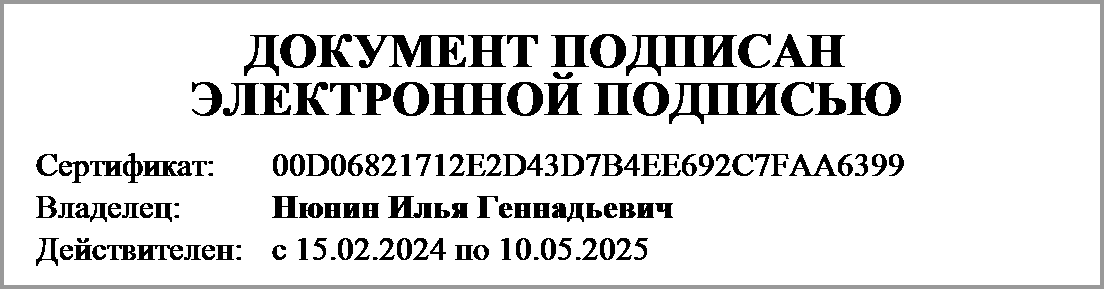 Нюнин Илья Геннадьевич(расшифровка подписи)Руководитель планово- экономической службы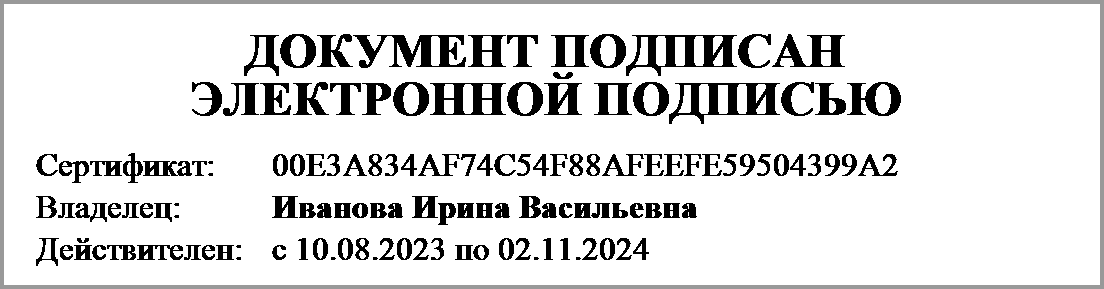 Иванова Ирина Васильевна(расшифровка подписи)Главный бухгалтер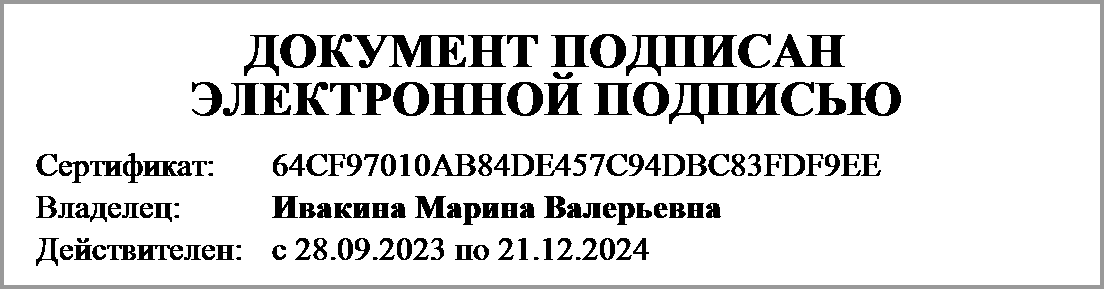 Ивакина Марина Валерьевна(расшифровка подписи)